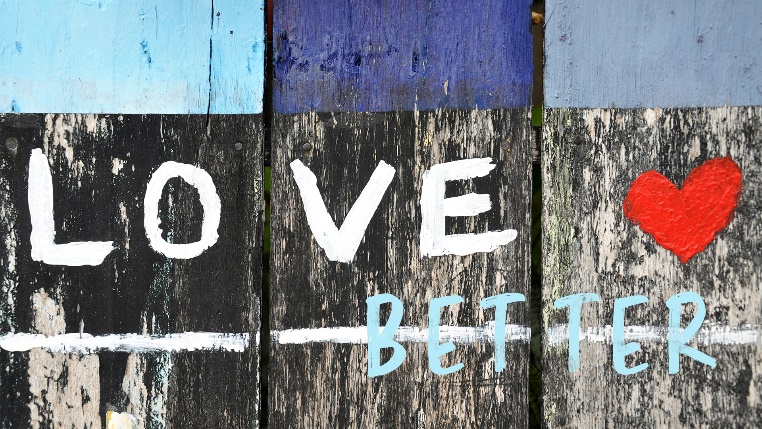 Leaving for LoveActs 1:1-11Read Acts 1:1-3 and Luke 1:1-4. What do these passages tell us about the author of these books, to whom they are addressed, and their purpose? What do they tell us about Jesus? Read Acts 1:5. What is the purpose of baptism?  Read John 16:7-11. What do these verses tell us about the work of the “Counselor”, the Holy Spirit?Read Acts 1:8. In light of the verses from John 16, what kind of power do you think the disciples can expect to  receive from the Holy Spirit? How do we live into this power in our lives? 